Tomas Soley PérezSuperintendente de SegurosACUERDO DE SUPERINTENDENTESGS-A-0075-2020Modificación del Acuerdo de Superintendente SGS-DES-A-021-2013 con el propósito de remitir mediante el SSS los modelos de Aportes al INEC, Primas y Siniestros y los relacionados con el Seguro de Riesgos del Trabajo ymodificación del Modelo de CanalesEl Superintendente General de Seguros, a las once horas del veintitrés de diciembre de dos mil veinte.Considerando que:La Superintendencia General de Seguros (en adelante SUGESE) debe disponer de información, en los plazos, formatos y medios que le permita realizar una evaluación exhaustiva y rigurosa de cada uno de los participantes del mercado de seguros, con el fin de cumplir con el objetivo definido en el artículo 29 de la Ley Reguladora del Mercado de Seguros, Ley N° 8653, de “velar por la estabilidad y el eficiente funcionamiento del mercado de seguros, así como entregar la más amplia información a los asegurados”.  De conformidad con el artículo 25, inciso c) de la Ley N° 8653, las entidades aseguradoras y reaseguradoras están obligadas a proporcionar a la Superintendencia la información correcta y completa, dentro de los plazos y las formalidades requeridos.La remisión de información de manera periódica constituye una herramienta fundamental para las labores de supervisión y control desarrolladas por la Superintendencia y el objetivo de entregar la más amplia información al asegurado, en cumplimiento de lo requerido por el ordenamiento jurídico.  De acuerdo con el principio 9 de IAIS, relacionado con la Revisión del supervisor, para una supervisión efectiva, la entidad supervisora debe obtener la información necesaria para llevar a cabo sus labores de supervisar y analizar a las aseguradoras y evaluar el mercado de seguros.  Para cumplir con lo señalado en ese mismo principio se indican, como prácticas adecuadas, las siguientes:  establecer requisitos para la presentación de información financiera y estadística, informes actuariales, informes de solvencia y otro tipo de información, en forma regular, sistemática e integral para la totalidad de las entidades participantes; definir el alcance, contenido y frecuencia de los referidos informes e información; solicitar información adicional de manera más frecuente y detallada según ello sea oportuno y establecer procedimientos y pautas escritas para la realización de informes entregados al supervisor.Según el artículo 29 de la Ley N° 8653, al Superintendente de seguros le aplica el artículo 180 de la Ley Reguladora del Mercado de Valores, el cual faculta a la SUGESE a utilizar medios electrónicos o magnéticos de transmisión y almacenamiento de datos, para solicitar información a las entidades supervisadas y para mantener sus archivos, actas y demás documentos. La información así mantenida tiene valor probatorio equivalente al de los documentos para todos los efectos legales.El Superintendente de Seguros, mediante acuerdo SGS-DES-A-021-2013, de diecisiete horas del 23 de mayo de 2013, emitió las Disposiciones para la Remisión de la Información Contable y Estadística a la Superintendencia General de Seguros por parte de las Entidades Supervisadas, cuyo alcance se refiere a la remisión de información contable y estadística y es aplicable a las entidades de seguros y a los intermediarios de seguros supervisados por la Superintendencia General de Seguros.La SUGESE tiene el Sistema de Supervisión de Seguros (en adelante SSS), cuyo objetivo principal es contar con una infraestructura tecnológica que le permita la captura automatizada, el procesamiento, la generación de alertas, reportes y estadísticas, relativos a la información financiero contable de las entidades supervisadas, para lo cual se utiliza una plataforma directa de comunicación o de servicio en web (en adelante “web service”).La Superintendencia ha puesto a disposición de las entidades supervisadas los documentos denominados Estándar de Negocio y Estándar Electrónico con el propósito de proporcionar el detalle de cada uno de los modelos de información solicitados mediante el SSS.  Esta plataforma tecnológica permite la recepción de la información financiero contable solicitada por la Superintendencia a las entidades supervisadas, lo que le permite cumplir con las labores de supervisión, así como poner a disposición del público información relevante sobre la actividad de seguros y de las entidades aseguradoras.Mediante la emisión del acuerdo de Superintendente SGS-DES-A-051-2016, se modificó el Acuerdo SGS-DES-A-021-2013, a efectos de incorporar el envío anual de las estadísticas del Seguro Obligatorio de Riesgos del Trabajo. De acuerdo con lo dispuesto en el artículo 2, de la normativa en cita, las estadísticas de siniestralidad del Seguro de Riesgos del Trabajo se remitirían en forma anual, en hoja electrónica de Excel, por medio de correo electrónico, según formato establecido en el Anexo 12 y en el plazo de 3 meses después del cierre del año.   La información contenida en los modelos solicitados a las entidades mediante el SSS, está sujeta a cambios y mejoras, para fortalecer las labores de supervisión y de generación de estadísticas de la Superintendencia y hacer más eficiente la entrega de información para ello, así como para atender las solicitudes de las entidades aseguradoras de aclarar aspectos de los diferentes modelos.  En virtud de lo anterior, y con el propósito de mejorar la calidad de la información entregada a la Superintendencia, disminuir posibles reprocesos mediante la validación automática de la información antes de tenerse por recibida, reducir los riesgos operacionales y mejorar la oportunidad en la entrega de la información, se propone automatizar  la remisión y procesamiento por medio del SSS, de los modelos de Aportes al INEC, el de Primas y Siniestros y la remisión de información del Seguro de Riesgos del Trabajo, mencionada en el apartado previo.  También, en línea con lo anterior, es necesario incorporar en el Modelo de Canales información adicional, en particular el monto de las primas colocadas por sociedad corredora y por ramo, pues el canal más utilizado por las aseguradoras para colocar sus pólizas es mediante las sociedades corredoras de seguros.El Superintendente mediante oficio SGS-0778-2020 del 17 de noviembre de 2020, envió a consulta el proyecto de Acuerdo de Superintendente denominado Modificación del Acuerdo de Superintendente SGS-DES-A-021-2013 con el propósito de remitir mediante el SSS los modelos de Aportes al INEC, Primas y Siniestros y los relacionados con el Seguro de Riesgos del Trabajo y modificación del Modelo de Canales, a efecto de que en el plazo de 10 días hábiles contados a partir de su  comunicación, las entidades aseguradoras remitieran sus comentarios y observaciones, sobre el texto normativo propuesto. Finalizado el plazo de consulta, los comentarios y observaciones recibidos por la Superintendencia fueron analizados e incorporados, en lo que resulta procedente, en la versión final del acuerdo. Por lo tanto, lo que procede es la emisión en firme del acuerdo.Acuerda:Primero: Sustituir el cuadro dispuesto en el artículo 2 del acuerdo SGS-DES-A-021-2013 denominado Disposiciones para la Remisión de la Información Contable y Estadística a la Superintendencia General de Seguros por parte de las Entidades Supervisadas, por el siguiente:Segundo: Eliminar los Anexos 11, 12 y 14 del Acuerdo SGS-DES-A-021-2013.Tercero: Sustituir el Estándar de Negocio para Entidades de Seguros, que se presenta en el Anexo 5 del Acuerdo SGS-DES-A-021-2013.Cuarto: Actualizar la versión publicada del Acuerdo SGS-DES-A-021-2013 para incluir las modificaciones señaladas en este acuerdo.Rige:La remisión de información de los siguientes modelos mediante el Sistema de Supervisión de Seguros debe hacerse conforme a las siguientes fechas de corte:La modificación del Modelo de Canales rige para la entrega de información con corte al 31 de marzo de 2021.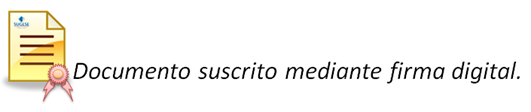 InformaciónPeriodicidadPlazo de entregaMedioRégimen de suficiencia de capital y solvenciaMensual15 días hábiles después del cierre mensualEn hoja electrónica, por correo electrónico, según formato establecido en el Anexo 4.Modelo 1 SSS: Balance General (Activo, Pasivo y Patrimonio)Trimestral15 días hábiles después del cierre de los meses de marzo, junio, setiembre y diciembreWeb Service, a través de archivos *.xml, de conformidad con Estándar de Negocio para Entidades de Seguros, incluido en el Anexo 5Modelo 2 SSS: Estado de Resultados y Cuenta de Resultados Técnico FinancieraTrimestral15 días hábiles después del cierre de los meses de marzo, junio, setiembre y diciembreWeb Service, a través de archivos *.xml, de conformidad con Estándar de Negocio para Entidades de Seguros, incluido en el Anexo 5Modelo 3 SSS: Inversiones FinancierasMensual5 días hábiles después del cierre de cada mes.Web Service, a través de archivos *.xml, de conformidad con Estándar de Negocio para Entidades de Seguros, incluido en el Anexo 5.Modelo 4 SSS: Estado de Cambios en el Patrimonio Trimestral15 días hábiles después del cierre de los meses de marzo, junio, setiembre y diciembreWeb Service, a través de archivos *.xml, de conformidad con Estándar de Negocio para Entidades de Seguros, incluido en el Anexo 5.Modelo 5 SSS: Saldos ContablesMensual5 días hábiles después del cierre de cada mes.Web Service, a través de archivos *.xml, de conformidad con Estándar de Negocio para Entidades de Seguros, incluido en el Anexo 5.Modelo 6 SSS: Aporte a Bomberos Mensual5 días hábiles después del cierre de cada mes.Web Service, a través de archivos *.xml, de conformidad con Estándar de Negocio para Entidades de Seguros, incluido en el Anexo 5.Modelo 7 SSS: Canales de Comercialización Trimestral15 días hábiles después del cierre de los meses de marzo, junio, setiembre y diciembreWeb Service, a través de archivos *.xml, de conformidad con Estándar de Negocio para Entidades de Seguros, incluido en el Anexo 5.Modelo 8 SSS: Producción y Población AseguradaTrimestral15 días hábiles después del cierre de los meses de marzo, junio, setiembre y diciembreWeb Service, a través de archivos *.xml, de conformidad con Estándar de Negocio para Entidades de Seguros, incluido en el Anexo 5Modelo 9: Run OffTrimestral15 días hábiles después del cierre de los meses de marzo, junio, setiembre y diciembreWeb Service, a través de archivos *.xml, de conformidad con Estándar de Negocio para Entidades de Seguros, incluido en el Anexo 5Modelo 10 SSS: Seguros paritariosTrimestral15 días hábiles después del cierre de los meses de marzo, junio, setiembre y diciembreWeb Service, a través de archivos *.xml, de conformidad con Estándar de Negocio para Entidades de Seguros, incluido en el Anexo 5Modelo 11 SSS: Primas y SiniestrosMensual10 días hábiles después del cierre de cada mes.Web Service, a través de archivos *.xml, de conformidad con Estándar de Negocio para Entidades de Seguros, incluido en el Anexo 5.Modelo 12 SSS: Aporte a INECMensual5 días hábiles después del cierre de cada mes.Web Service, a través de archivos *.xml, de conformidad con Estándar de Negocio para Entidades de Seguros, incluido en el Anexo 5.Estadísticas Seguro de Riesgos del trabajo:Modelo 13 SSS: Accidentes Laborales por Rama de Actividad Económica.Modelo 14 SSS: Accidentes Laborales.Modelo 15 SSS: Enfermedades Profesionales.Modelo 16 SSS: Fallecidos.Modelo 17 SSS: Patronos Asegurados.AnualA más tardar el 31 de marzo, después del cierre del año.Web Service, a través de archivos *.xml, de conformidad con Estándar de Negocio para Entidades de Seguros, incluido en el Anexo 5.Registro Público de Vehículos Asegurados con el Seguro Obligatorio de Vehículos AutomotoresSemanalEl tercer día hábil de la semana siguiente con corte de movimientos a las 11:59 p.m. del domingo anterior.Carga a través de Web Service de archivos *.xml o *.zip que contengan *.xml, de conformidad con el Estándar para Registro Seguro Obligatorio de Vehículos Automotores (SOA), incluido en el Anexo 9, a través de SUGESE en Línea; o bien carga manual de los mismos archivos ante una eventualidad previamente justificada.Asegurados y Siniestralidad del Seguro Obligatorio de Vehículos AutomotoresMensual15 días hábiles después del cierre mensual, según correspondaEn hoja electrónica, por correo electrónico, según formato establecido en el Anexo 10.Registro Único de Personas BeneficiariasAl menos una vez al mesA más tardar diez días hábiles después de finalizar cada mesWeb Service, a través de archivos *.xml o *.zip que contengan *.xml, de conformidad con Estándar electrónico para Registro Único de Personas Beneficiarias, disponible en el sitio web de SUGESE. Provisión de riesgos catastróficos (PRCAT)Mensual15 días hábiles después del cierre mensual.En hoja electrónica (Excel), por correo electrónico, según formato establecido en el Anexo 13.ModeloFecha de corte de la informaciónModelo 11 SSS: Primas y Siniestros30 /Abr/2021Modelo 12 SSS: Aporte a INEC 30 /Abr/2021Estadísticas Seguro de Riesgos del trabajo:Modelo 13 SSS: Accidentes Laborales por Rama de Actividad Económica.Modelo 14 SSS: Accidentes Laborales.Modelo 15 SSS: Enfermedades Profesionales.Modelo 16 SSS: Fallecidos.Modelo 17 SSS: Patronos Asegurados.31/Dic / 2020